GÁLATAS CAPITULO 2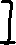 INTRODUCCIÓN: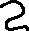 .El corazón de la carta a las iglesias de Galacia lo veo en cap 1.6-10 Estoy maravillado de que tan pronto os hayáis alejado del que os llamó por la gracia de Cristo, para seguir un evangelio diferente. 7 No que haya otro, sino que hay algunos que os perturban y quieren pervertir el evangelio de Cristo. 8 Mas si aun nosotros, o un ángel del cielo, os anunciare otro evangelio diferente del que os hemos anunciado, sea anatema. 9 Como antes hemos dicho, también ahora lo repito: Si alguno os predica diferente evangelio del que habéis recibido, sea anatema. 10 Pues, ¿busco ahora el favor de los hombres, o el de Dios? ¿O trato de agradar a los hombres? Pues si todavía agradara a los hombres, no sería siervo de Cristo.  	En el capítulo dos, Pablo, continua confirmando su fidelidad a Cristo y sujeción al perfecto mensaje recibido por el Señor, también Pablo menciona a los hermanos, sobre otro viaje a Jerusalén y sobre su reprimenda a Pedro.Este capítulo se divide en 3 partes sumamente importantes para hermanos y amigos que escuchan esta exposición.La primera parte, la divido en 2 puntos: 1, por qué subir... 2, el tema que les interesaba y el resultado de esa reunión.La segunda, acerca de la represión a Pedro en Antioquia.En una tercera, la confirmación de ser de Cristo y no de la ley judaica.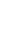 V 1, Después, pasados catorce años, subí otra vez a Jerusalén con Bernabé, llevando también conmigo a Tito. 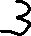 Veces anteriores, (1)cuando fue presentado por Bernabé, Hch 9.26-29. (2) Hch 12.25 después de llevar la ayuda a los hermanos de Judea. Subí otra vez a Jerusalén con Bernabé, posiblemente ubicado por Lucas en Hch 15:1-41.¿POR QUE SUBIÓ A JERUSALEN? 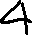 V 2, Pero subí según una revelación, y para no correr o haber corrido en vano, expuse en privado a los 	que tenían cierta reputación el evangelio que predico entre los gentiles. Algo similar les pasó en Antioquia, Hch 13:2 Ministrando éstos al Señor, y ayunando, dijo el Espíritu Santo: Apartadme a Bernabé y a Saulo para la obra a que los he llamado.  El Espíritu Santo le reveló a Pablo que subiera a Jerusalén.Otra vez demuestra que no obra por cuenta propia, o de humana sabiduría, sino por el Señor.  Pablo buscaba unidad con los hermanos conocidos; por medio del evangelio.Sin duda esto reafirmaba que Pablo era convertido por el Señor Jesucristo al momento de obedecer el mismo evangelio.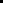 Amados oyentes, no cabe duda que aquí se aprecia la importancia de estar unidos por el mismo 	mensaje, Saulo en su papel de inconverso tuvo que oír el evangelio, creerlo, arrepentirse, confesar y bautizarse para ser salvo.El apóstol, al haber obedecido el evangelio que le predicó Ananías; como cristiano, fue preparado por el Señor mismo, ¿Para que? para predicar el mismo mensaje de los demás siervos. 	    		Gál 1:11-12 Mas os hago saber, hermanos, que el evangelio anunciado por mí, no es según hombre; (12) pues yo ni lo recibí ni lo aprendí de hombre alguno, sino por revelación de Jesucristo.II. ¿QUÉ DEBIAN DEJAR CLARO EN JERUSALÉN?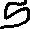 La unidad entre la circuncisión e incircuncisión.Entre judíos y gentiles sin imposiciones humanas.Gál 2:3-8 Mas ni aun Tito, que estaba conmigo, con todo y ser griego, fue obligado a circuncidarse; (4) y esto a pesar de los falsos hermanos introducidos a escondidas, que entraban para espiar nuestra libertad que tenemos en Cristo Jesús, para reducirnos a esclavitud, (5) a los cuales ni por un momento accedimos a someternos, para que la verdad del evangelio permaneciese con vosotros. (6) Pero de los que tenían reputación de ser algo (lo que hayan sido en otro tiempo nada me importa; Dios no hace acepción de personas), a mí, pues, los de reputación nada nuevo me comunicaron. (7) Antes por el contrario, como vieron que me había sido encomendado el evangelio de la incircuncisión, como a Pedro el de la circuncisión (8) (pues el que actuó en Pedro para el apostolado de la circuncisión, actuó también en mí para con los gentiles).La palabra circuncisión, y su variante es usada en estos versículos al menos, 5 veces.	V 3, 7", 8, y 9. Se menciona más veces en los vers. siguientes.Tito no fue obligado a circuncidarse v 3.Pedro tenía el evangelio para los judíos circuncisos, Pablo a los gentiles incircuncisos v 7.Jesucristo actuó en ambos para ser apóstoles y predicar el evangelio v 8.Los resultados de su visita.Gál 2:9-10 y reconociendo la gracia que me había sido dada, Jacobo, Cefas y Juan, que eran considerados como columnas, nos dieron a mí y a Bernabé la diestra en señal de compañerismo, para que nosotros fuésemos a los gentiles, y ellos a la circuncisión. (10) Solamente nos pidieron que nos acordásemos de los pobres; lo cual también procuré con diligencia hacer. III. LA REPRENSIÓN DE PABLO A PEDRO EN ANTIOQUIA.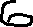 Gál 2:11-18 Pero cuando Pedro vino a Antioquía, le resistí cara a cara, ¿Era Pablo menor que Pedro? porque era de condenar. (12) Pues antes que viniesen algunos de parte de Jacobo, comía con los gentiles; pero después que vinieron, se retraía y se apartaba, porque tenía miedo de los de la circuncisión. ¿De quién tenía Pedro miedo? (13) Y en su simulación participaban también los otros judíos, de tal manera que aun Bernabé fue también arrastrado por la hipocresía de ellos. ¿Tenía influencia el judaísmo? (14) Pero cuando vi que no andaban rectamente conforme a la verdad del evangelio, dije a Pedro delante de todos: ¿Por qué Pedro fue reprendido en público? Si tú, siendo judío, vives como los gentiles y no como judío, ¿por qué obligas a los gentiles a judaizar? 15 nosotros, judíos de nacimiento, y no pecadores de entre los gentiles, (16) sabiendo que el hombre no es justificado por las obras de la ley, sino por la fe de Jesucristo, nosotros también hemos creído en Jesucristo, para ser justificados por la fe de Cristo y no por las obras de la ley, por cuanto por las obras de la ley nadie será justificado. (17) Y si buscando ser justificados en Cristo, también nosotros somos hallados pecadores, ¿es por eso Cristo ministro de pecado? En ninguna manera. (18) Porque si las cosas que destruí, las mismas vuelvo a edificar, transgresor me hago. ¿Qué había aprendido Pedro de hacer acepciones de personas? IV. SER DE CRISTO NO DE LA LEY JUDAICA.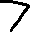 Gál 2:19-21 (19) Porque yo por la ley soy muerto para la ley, a fin de vivir para Dios.La ley funcionó en Pablo como el guía que lo llevó a Cristo. Al terminar su función murió mientras que Cristo vivía ahora en él.(20) Con Cristo estoy juntamente crucificado, y ya no vivo yo, mas vive Cristo en mí; y lo que ahora vivo en la carne, lo vivo en la fe del Hijo de Dios, el cual me amó y se entregó a sí mismo por mí. (21) No desecho la gracia de Dios; pues si por la ley fuese la justicia, entonces por demás murió Cristo.El apóstol a pesar de no ser de los 12, recibió la enseñanza de Cristo.Mat 16:24-25 Entonces Jesús dijo a sus discípulos: Si alguno quiere venir en pos de mí, niéguese a sí	mismo, y tome su cruz, y sígame. (25) Porque todo el que quiera salvar su vida, la perderá; y todo el que pierda su vida por causa de mí, la hallará.Rom 6:6 sabiendo esto, que nuestro viejo hombre fue crucificado juntamente con él, para que el cuerpo del pecado sea destruido, a fin de que no sirvamos más al pecado.	Conclusión: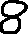 La lección que no debemos olvidar, Pablo habla esto a los Gálatas para confirmar su amonestación en contra de desviarse del camino enseñado en el principio de la salvación de ellos. Podemos extraer para nosotros La unidad con Dios y su iglesia está solamente en ver aprender y enseñar el evangelio de Cristo, no de 	hombres.Recibir con bienvenida a aquellos que traen la enseñanza, no adulterada con palabras de humana sabiduría.No aceptar el error doctrinal, aunque venga de una persona elocuente.Ser humildes y aceptar la amonestación que nos invita a arrepentirnos y venir a Cristo.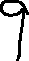 Estamos leyendo estos días la Carta del Apóstol Pablo a los Gálatas. La Galacia era una Provincia romana que ocupaba la porción central de lo que se conoce en la actualidad como Asia Menor. Lindaba con otras provincias romanas: al este, en parte con Capadocia; al norte con Bitinia y Ponto; al oeste, con Asia, y al sur, con Panfilia.